Name of journal: World Journal of GastroenterologyManuscript NO: 43228Manuscript type: ORIGINAL ARTICLEObservational StudyIntestinal permeability after Mediterranean diet and low-fat diet in non-alcoholic fatty liver diseaseBiolato M et al. Intestinal permeability and NAFLDMarco Biolato, Fiorella Manca, Giuseppe Marrone, Consuelo Cefalo, Simona Racco, Giacinto A Miggiano, Venanzio Valenza, Antonio Gasbarrini, Luca Miele, Antonio GriecoMarco Biolato, Giuseppe Marrone, Simona Racco, Giacinto A Miggiano, Venanzio Valenza, Antonio Gasbarrini, Luca Miele, Antonio Grieco, Liver Transplant Medicine, Fondazione Policlinico Universitario A. Gemelli IRCCS, Rome 00168, Italy Fiorella Manca, Consuelo Cefalo, Giacinto A Miggiano, Venanzio Valenza, Antonio Gasbarrini, Luca Miele, Antonio Grieco, Internal Medicine, Università Cattolica del Sacro Cuore, Rome 00168, ItalyORCID number: Marco Biolato (0000-0002-5172-8208); Fiorella Manca (0000-0002-8084-1437); Giuseppe Marrone (0000-0002-9475-3948); Consuelo Cefalo (0000-0001-6589-7435); Simona Racco (0000-0002-9033-9205); Giacinto A Miggiano (0000-0002-8627-5528); Venanzio Valenza (0000-0002-0023-6625); Antonio Gasbarrini (0000-0002-7278-4823); Luca Miele (0000-0003-3464-0068); Antonio Grieco (0000-0002-0544-8993).Author contributions: Grieco A was the guarantor and designed the study. Biolato M, Marrone G, Cefalo C and Racco S participated in the acquisition, analysis, and interpretation of the data, and drafted the initial manuscript. Manca F and Miggiano GA designed the diets and managed all the nutritional aspects of the study. Valenza V performed intestinal permeability tests. Gasbarrini A and Miele L revised the article critically for important intellectual content.Supported by the Italian Ministry of Education, University and Research (MIUR), scientific research programs of relevant national interest year 2010-2011, No. 2010C4JJWB.Institutional review board statement: The study was reviewed and approved by the Ethics Committee of Catholic University of Sacred Heart (Rome, Italy).Informed consent statement: All study participants provided informed written consent prior to study enrollment.Conflict-of-interest statement: There are no conflicts of interest to report.STROBE statement: The authors have checked the manuscript according to STROBE checklist.Open-Access: This is an open-access article that was selected by an in-house editor and fully peer-reviewed by external reviewers. It is distributed in accordance with the Creative Commons Attribution Non Commercial (CC BY-NC 4.0) license, which permits others to distribute, remix, adapt, build upon this work non-commercially, and license their derivative works on different terms, provided the original work is properly cited and the use is non-commercial. See: http://creativecommons.org/licenses/by-nc/4.0/Manuscript source: Invited manuscriptCorresponding author: Marco Biolato, MD, PhD, Staff Physician, Liver Transplant Medicine, Fondazione Policlinico Universitario A. Gemelli IRCCS, Largo A. Gemelli 8, Rome 00168, Italy. marco.biolato@policlinicogemelli.itTelephone: +39-6-30154469Received: November 5, 2018  Peer-review started: November 5, 2018First decision: December 20, 2018Revised: January 14, 2019Accepted: January 18, 2019 Article in press: January 18, 2019Published online: January 28, 2019AbstractBACKGROUNDIn non-alcoholic fatty liver disease (NAFLD), a high-fat or high-fructose diet increases intestinal permeability and promotes derangement of the gut-liver axis. We hypothesize that, diet could be able to modulate intestinal permeability in patients with NAFLD.AIMTo detect diet-induced modification of intestinal permeability in patients with NAFLD undergoing a Mediterranean diet or a low-fat diet.METHODSThe current study was a dietary intervention for non-diabetic, non-obese patients with biopsy-verified NAFLD and increased transaminases. A crossover design was employed: participants underwent 16 weeks of Mediterranean diet, 16 wk of free wash-out, and 16 weeks of low-fat diet. Both diets were hypocaloric and no consumption of supplements was allowed. All patients were followed bimonthly by a dietitian. Evaluations of clinical parameters were completed at baseline and at the end of each dietary period, with metabolic and intestinal permeability being assessed by chromium-51 ethylene diamine tetraacetate excretion testing (51Cr-EDTA).RESULTSTwenty Caucasian patients, 90% male, median age 43 years, body mass index (BMI) 30.9, with biopsy-verified NAFLD were enrolled. At the end of 16 weeks of a Mediterranean diet, a significant reduction in mean body weight (-5.3 ± 4.1 kg, P = 0.003), mean waist circumference (-7.9 ± 4.9 cm, P = 0.001), and mean transaminase levels [alanine aminotransferase (ALT) -28.3 ± 11.9 IU/L, P = 0.0001; aspartate aminotransferase (AST) -6.4 ± 56.3 IU/L, P = 0.01] were observed. These benefits were maintained after 16 wk of wash-out and also after 16 wk of low-fat diet, without further improvements. Fourteen of the 20 patients had intestinal permeability alteration at baseline (mean percentage retention of 51Cr-EDTA = 5.4%), but no significant changes in intestinal permeability were observed at the end of the 16 wk of the Mediterranean diet or 16 wk of the low-fat diet.CONLUSIONMediterranean diet is an effective strategy for treating overweight, visceral obesity and serum transaminase in patients with NAFLD. If the Mediterranean diet can improve intestinal permeability in patients with NAFLD, further investigation is merited.Key words: Liver steatosis; Gut-liver axis; Nutrition; Personalized medicine; Visceral obesity© The Author(s) 2019. Published by Baishideng Publishing Group Inc. All rights reserved. Core tip: Diet, as well as intestinal microbiota, is a key regulator of intestinal permeability, the alteration of which is central in the derangement of the gut-liver axis. In patients with non-alcoholic fatty liver disease (NAFLD), intestinal permeability is increased, promoting translocation of bacteria-derived products into the portal circulation and increasing hepatic exposure to injurious substances that stimulate hepatic inflammation and fibrosis in animal models, high-fat diet or high-fructose intake has been associated with increased gut permeability. The aim of this study was to detect diet-induced modification of intestinal permeability in non-diabetic patients with NAFLD undergoing a Mediterranean diet or a low-fat diet.Citation: Biolato M, Manca F, Marrone G, Cefalo C, Racco S, Miggiano GA, Valenza V, Gasbarrini A, Miele L, Grieco A. Intestinal permeability after Mediterranean diet and low-fat diet in non-alcoholic fatty liver disease. World J Gastroenterol 2019; 25(4): 509-520  URL: https://www.wjgnet.com/1007-9327/full/v25/i4/509.htm  DOI: https://dx.doi.org/10.3748/wjg.v25.i4.509INTRODUCTIONIn western countries, non-alcoholic fatty liver disease (NAFLD) is the most common chronic liver disease and is closely associated with an unhealthy lifestyle. Patients with NAFLD are reported to engage in an excessive consumption of total energy, refined carbohydrates (including fructose), saturated fats and cholesterol with an insufficient intake of polyunsaturated fats, fibres and antioxidants (vitamin C and vitamin E)[1,2] Because there is no pharmacotherapy currently available for patients with NAFLD, lifestyle modifications remain the cornerstone management[3,4]. In overweight/obese patients with NAFLD, calorie restriction drives weight loss, reducion of liver fat, and histological improvement of non-alcoholic steatohepatitis (NASH)[5,6] , but there are conflicting data on which hypocaloric dietary plan should be adopted according to the macronutrient composition[7,8].  Low-fat diets, popular in the treatment of obesity, are reported to be more effective than low-carbohydrate diets in reducing total cholesterol and low-density lipoprotein (LDL) cholesterol concentrations[9], whereas low-carbohydrate diets can be more effective than low-fat diets in increasing high-density lipoprotein (HDL) cholesterol concentrations and reducing triglyceride levels and transaminase levels through a greater reduction in the concentration of 24-h circulating insulin under both isocaloric and hypocaloric conditions[10-13].   The Mediterranean diet, first described in the 1960s by Ancel Keys, is a low-carbohydrate nutritional model inspired by the traditional diets of countries along the Mediterranean Sea Basin, an area of origin for the Olea Europaea plant[14,15]. European guidelines for management of NAFLD suggest the Mediterranean diet as a reference for macronutrient composition[16].  Diet, as well as intestinal microbiota, is a key regulator of intestinal permeability, the alteration of which is central in the derangement of the gut-liver axis[17]. In patients with NAFLD, intestinal permeability is increased, promoting translocation of bacteria-derived products into the portal circulation and increasing hepatic exposure to injurious substances that stimulate hepatic inflammation and fibrosis[18]. In animal models, adaptation of a high-fat diet or high-fructose intake has been associated with increased gut permeability and metabolic endotoxiemia[19-21]. Although diet can significantly influence intestinal permeability, clinical studies investigating the effects of dietary interventions on the intestinal permeability of NAFLD patients are lacking.  The aim of this study was to detect diet-induced modification of intestinal permeability in non-diabetic patients with NAFLD undergoing a Mediterranean diet or a low-fat diet in a crossover comparison. Secondary outcomes were modifications in transaminase levels, body weight and waist circumference.Materials and methodsPatientsThis single-centre prospective dietary intervention open-label trial was conducted in the outpatient clinic for Gastroenterology and Liver Disease at the Catholic University of the Sacred Heart of Rome and was approved by the local Ethics Committee. Every patient provided written informed consent before enrolment.  Adult patients with a histologically confirmed diagnosis of NAFLD and increased levels of alanine aminotransferase (ALT) > 1.5 time the upper normal limit (30 IU/L in males and 19 IU/L in females) were included[22]. We chose to include only patients with elevated transaminase levels at baseline because one of the secondary end-points of the study was a reduction in transaminases. All other causes of liver damage were ruled out. In particular, all patients had negative serological markers for hepatitis B and hepatitis C, an alcoholic consumption of < 30 g of ethanol for men and < 20 g for women, were not taking any hepatotoxic drug, did not have evidence of metabolic disease (Wilson's disease, hereditary haemochromatosis) or autoimmune disease (autoimmune hepatitis, primitive biliary cirrhosis, primitive sclerosing cholangitis). The main exclusion criteria were the presence of liver cirrhosis, diabetes, body mass index (BMI) ≥ 35 kg/m² or previous bariatric surgery, because these conditions already have well-established dietary recommendations.  Participants had to have stable body weight (variation < 5% within the preceding 3-mo period) and maintain their usual level of physical activity for the duration of the intervention. The participants who were already taking medications had to be on a stable regimen for at least 6 months before study enrolment. The dose of these medications had to remain stable during the study. Participants were allowed to start a new medication only if it was medically necessary. No consumption of supplements (including vitamin E) was allowed during the study.Design of the studyPatients underwent a dietary treatment via a crossover design lasting 48 wk: 16-wk of a Mediterranean diet (W1-W16), 16-wk of a free wash-out diet (W17-W32) and 16-wk of a low-fat diet (W33-W48).  Both the Mediterranean diet (40% carbohydrates, 40% fat with < 10% saturated fat, 20% protein) and low-fat diet (62% carbohydrates, 18% fat, 20% protein) were caloric-equivalent (1400 Kcal) and were processed by the dietary service of our Hospital in accordance with international standards (Supplementary Tables 1-3). We chose hypocaloric diets as opposed to isocaloric diets because the beneficial effect of caloric restriction on NAFLD has been well-documented in the literature, and it would have been unethical to not have provided patients with an indication recommended by all guidelines.   Before starting each diet and at the end of each dietary period, patients underwent a medical examination, provided and performed electrocardiogram and blood tests, including blood count, ALT, aspartate aminotransferase (AST), gamma glutamyl transpeptidase (GGT), alkaline phosphatase, bilirubin, blood glucose, basal insulinaemia, total cholesterol, HDL cholesterol, triglycerides, albumin, creatinine, sodium, potassium, and urine test. All blood tests were determined by standard methods in a certiﬁed clinical chemistry laboratory.  Anthropometric measurements were directly measured by the same dietitian at every visit: weight (light clothing, shoes off) to the nearest 0.1 kg, height (standing tall, feet hip-width apart and head level) to the nearest 1 cm, waist and hip circumference (tape lying flat and level, taut but not tight) to the nearest 1 cm.All patients were re-evaluated bimonthly by the same dietitian for compliance to the prescribed diet and physical activity level. Dietary history was carried out by means of a 24-h recall[23], food frequency questionnaire (including alcohol intake)[24], and 10-point Mediterranean-diet Score[25], with subsequent calculation of caloric-nutritional intake. Physical activity was assessed at both baseline and at the end of each dietary period using the International Physical Activity Questionnaire (IPAQ) long form[26].Evaluation of intestinal permeabilityIntestinal permeability was evaluated at baseline and at the end of each diet period using the validated method of urinary excretion of chromium-51 ethylene diamine tetraacetate excretion testing (51Cr-EDTA). Many methods for measuring intestinal permeability in the clinical setting have been validated (e.g., lactulose/mannitol, sucralose, sucrose), but none has proven to be superior to others nor has gained a place in everyday clinical practice 17. In our study we chose to use the 51Cr-EDTA test because it is poorly influenced by bacterial degradation in cases of small intestine bacterial overgrowth, sometimes associated with NAFLD, and it is easily repeatable and less time-consuming for the health workers compared to oligosaccharides-based tests[27] .After an overnight fast, patients drank 1.85 MBq 51CrEDTA (Amersham Health, England) in 10 mL water, and urine was collected for the next 24 h. Two 3-mL samples of the collected urine were assessed with a gamma counter (LKB-Wallac 1282 Compugamma, Turku, Finland), as previously described[28]. 51Cr-EDTA clearance was calculated using the following formula: [(Mean urinary counts × Urinary volume) × (Standard counts × 50)]-1. Results were expressed as percentages of the ingested dose. In normal subjects, 1%-3% of an orally administered dose of 51Cr-EDTA is absorbed by the gastrointestinal tract.Statistical analysisThe data were analysed using a descriptive statistical method (Statistical Package for Social Sciences 17.0), and the results were expressed as the means and standard deviations. Student’s t-tests were used to determine statistically signiﬁcant differences (P < 0.05) between groups.RESULTSFifty-four patients with NAFLD underwent liver biopsy at our centre during the two-year timeframe (Figure 1). Twenty-four patients were not eligible for the study because of one or more exclusion criteria (16 patients for ALT levels < 1.5 time the upper normal limit, 5 patients for diabetes, 3 patients for BMI ≥ 35 kg/m²). Ten patients refused to participate in the study (5 patients because of lack of motivation to start a diet program and 5 patients because of working reasons). Twenty patients were enrolled and started the Mediterranean diet. Eighteen patients completed the 16-wk Mediterranean diet (W1-W16), whereas 2 patients dropped out due to poor compliance to the diet. After 16 weeks of a free wash-out diet (W17-W32), 4 patients refused to continue the study. 14 patients started the 16 wk of the low-fat diet (W33-48), but 2 patients dropped out due to poor compliance to the diet. Twelve patients completed the entire protocol. According to the results of IPAQ long form, no patient significantly changed his or her level of physical activity during the study. DemographicsClinical and laboratory features of the cohort are summarized in Table 1. Overall, 18 (90%) of the patients enrolled were male, with a mean age of 42.7 years. Thirteen (65%) patients had hypertension, 5 (25%) had hypercholesterolemia, and 13 (65%) met diagnostic criteria for metabolic syndrome according to ATP III[29] (Table 1). Based on liver biopsy results, 12 (60%) presented with a Kleiner score of 3-4 and 8 (40%) with a Kleiner score ≥ 5, indicative of NASH[30]. Mean BMI was 30.9 ± 3.6, mean waist circumference was 107.2 ± 9.0 cm, mean hip circumference was 107.5 ± 6.7 cm, mean waist/hip ratio was 0.99 ± 0.05, mean systolic blood pressure was 129.0 ± 14.3 mmHg, and mean diastolic blood pressure was 84.5 ± 11.4 mmHg. Mean fasting blood glucose was 93.8±13.1 mg/dl, mean HOMA-IR score[31] was 5.2, mean total cholesterol was 186.5 ± 45.1 mg/dL, mean LDL cholesterol was 112.9 ± 44.1 mg/dL, mean HDL cholesterol was 41.7 ± 6.3 mg/dL, mean triglycerides were 139.0 ± 90.4 mg/dL, mean ALT levels were 80.5 ± 41.6 IU/L, mean AST levels were 39.8 ± 15.1 IU/L, and mean GGT levels were 102.3 ± 123.5 IU/L. Nutritional assessmentAt the baseline nutritional assessment, patients ingested a mean of 1798 kcal per day, divided as follows: 53.2% carbohydrates, 18.3% proteins and 28.4% lipids, of which 11.4 g were saturated fat, 4.5 g polyunsaturated fats, 29.7 g monounsaturated fatty acids and 248.2 g cholesterol (Table 2). Regarding micronutrients, patients ingested a mean of only 16.9 g of total daily fibre, 88.8 mcg of vitamin A, 68.3 g of vitamin C, 7.7 g of vitamin E and 9.5 g of total iron. Regarding the daily nutrient distribution, 22% of patients usually did not have breakfast; 45% were not used to having a full lunch and 75% did not have a mid-morning and afternoon snack. The results of the food frequency questionnaire administered at baseline are shown in the supplementary appendix. According to the 10-point Mediterranean-diet Score, 45% of patients obtained a score ≤ 3, indicative of a food pattern poorly adherent to the Mediterranean diet.Effects of nutritional interventionAn assessment of adherence to the two diet periods is shown in Table 2. A total of 18 patients out of 20 were judged to be adherent to the Mediterranean diet, and 12 out of 14 patients were judged to be adherent to the low-fat diet.  At the end of 16 wk of Mediterranean diet (W1-W16), were observed a significant reduction in mean body weight (-5.3 ± 4.1 kg, P = 0.003), mean waist circumference (-7.9 ± 4.9 cm, P = 0.001), mean hip circumference (-8.2 ± 8.6 cm, P = 0.001), and mean transaminase levels (ALT -28.3 ± 11.9 IU/L, P = 0.0001; AST -6.4 ± 56.3 IU/L, P = 0.01). (Table 1 and Figure 2).  At the end of 16 wk of the free wash-out diet (W16-W32), no significant variations were observed in anthropometric or laboratory parameters compared to results observed at the end of the Mediterranean diet period. At the end of the 16 wk of the low-fat diet (W32-W48), no significant variations were observed in any of the anthropometric or laboratory parameters analysed (Table 1 and Figure 2).  Analysing only patients who completed both diets (Figure 3), we observed that after 16-weeks of the Mediterranean diet, compared to 16-wk of the low-fat diet in the same patients, there was a significant reduction in mean body weight (-7.8 ± 2.3 kg vs 0.6 ± 2.4 kg, P = 0.004), mean waist circumference (-11.2 ± 2.6 cm vs 4.6 ± 7.6 cm, P = 0.04), and mean ALT levels (-28.5 ± 9.5 IU/L vs 2.2 ± 5.5 IU/L, P = 0.04).   No adverse events related to either the Mediterranean diet or low-fat diet were recorded. Intestinal permeabilitySeventy percent of patients had intestinal permeability alteration at baseline with a mean percentage retention of 51Cr-EDTA of 5.4% ± 4.7% (Figure 4). No significant changes in intestinal permeability were observed at the end of the Mediterranean diet period (6.0% ± 3.3%), after the wash-out period (7.2% ± 5.4%) or at the end of the low-fat diet period (7.3% ± 4.3%). DISCUSSIONOur crossover study demonstrated a significant reduction in body weight, waist circumference and transaminase levels after 16 wk of Mediterranean diet and maintenance of these results following a low-fat diet period. The Mediterranean diet is a low-carbohydrate high-unsaturated fat nutritional model that appears to be an ideal diet for improving insulin sensitivity in NAFLD patients[32]. In a study conducted in Israel with 259 diabetic obese patients, a Mediterranean diet was superior to two types of low-fat diets for reducing serum transaminase levels at 6 and 12 mo[33]. A meta-analysis demonstrated that omega-3 fatty acids, found in the Mediterranean diet, were beneficial for reducing hepatic steatosis[34]. In a small pilot study conducted in Australia with 12 patients with NAFLD, 6 wk of ad libitum Mediterranean diet were more effective than a low-fat diet for improving insulin sensitivity and reducing the fat content in the liver, measured by magnetic resonance spectroscopy, even without a change in weight or serum transaminase levels[35]. A randomized trial of the Mediterranean diet vs a low-fat diet (MEDINA) is currently ongoing in Australia and New Zealand, with improvement of insulin sensitivity set as the primary end-point[36]. In our study, we observed after 16 wk of a Mediterranean diet a non-statistically significant reduction in HOMA-IR, a surrogate marker of hepatic insulin resistance, probably because our patients presented normal values of blood glucose at baseline. The Prevención con Dieta Mediterránea (PREDIMED) trial, conducted in Spain with over 7000 persons at high risk for cardiovascular disease, showed that a Mediterranean diet supplemented with extra-virgin olive oil or nuts reduced the incidence of major cardiovascular events over a control diet[37]. In a subsequent sub-analysis, it was observed that patients with lower adherence to the Mediterranean diet had higher values of serum transaminases[38]. In our study, we confirmed that 16 weeks of a Mediterranean diet was effective for improving serum transaminase levels in patients with NAFLD. Recently, a randomized 12-wk interventional study conducted in Australia with ad libitum isocaloric diets demonstrated that both a Mediterranean and a low-fat diet reduced hepatic steatosis and transaminases by a similar degree, but the Mediterranean diet also improved Framingham risk scores[39].  The choice of a crossover design for this study was based on our attempt to control confounding factors in the best possible way, as each subject served as their own control. However, it is very likely that there was an effect of the sequence of the diets, because the patients arrived at the end of a free wash-out diet (W32) with the same clinical characteristics that they had reached at the end of the Mediterranean diet (W16). In other words, despite a planned wash-out period, patients did not start the low-fat diet in the same condition in which they started the Mediterranean diet. We can therefore state that, in our study, 16 weeks of a low-fat diet was sufficient to maintain the benefits obtained after the Mediterranean diet period.  It is well-known that elevated concentrations of fructose favour pro-inflammatory microbiota, thereby producing endotoxins and suppressing production of short-chain fatty acids that are essential for intestinal barrier function[40]. Pro-inflammatory microbiota and their products recruit macrophages and bind to toll-like receptors, leading to the release of cytokines, such as tumour necrosis factor-α, causing mucosal inflammation[41]. Subsequently, inflammation decreases expression of tight junction proteins, resulting in higher permeability of the gut barrier[42]. Diet-induced increases in blood lipopolysaccharide levels are known as metabolic endotoxaemia and play an important role in the activation of Toll-like receptor-mediated low-grade liver inflammation, which are associated with NAFLD and NASH[43]. Current evidence from animal studies suggests that a high-fat diet or a high-fructose diet can induce metabolic endotoxaemia by altering the intestinal tight junction proteins, mainly zonula occludens-1 and occludin[44-47]. Our group has provided evidence that increased intestinal permeability in NAFLD patients is caused by disruption of intestinal tight junctions, as documented by decreased expression of zonula occludens 1 in the intestinal mucosa[48]. In NAFLD adolescents, postprandial endotoxin levels were increased compared to healthy subjects in response to fructose, but not glucose, beverages (consumed with meals) in a 24-hour feeding challenge[49]. On the other hand, there are currently no data concerning diet modulation of intestinal permeability in patients with NAFLD, and it is thought that a healthy diet can reduce intestinal permeability in patients with NAFLD by restoring the integrity of tight junctions. The Mediterranean diet contains a high intake of mono- and polyunsaturated fatty acids, fibres, polyphenols, antioxidants and phytochemicals; many of these components promote short-chain fatty acid-producing gut bacteria and have significant prebiotic effects[50]. As such, we hypothesized a therapeutic effect of the Mediterranean diet for reducing impaired intestinal permeability in patients with NAFLD. Under conditions of enhanced intestinal permeability, an increased fraction of orally administered 51Cr-EDTA crosses the intestinal epithelium along the paracellular pathway, enters the blood stream and is rapidly cleared through glomerular ﬁltration[27]. Arslan et al[51] found that 51Cr-EDTA excretion is a good indicator of the severity of gut-mucosal inﬂammation and loss of tight junctions. In our study, the majority of patients presented at baseline, as expected, with high intestinal permeability evaluated according to 51Cr-EDTA, but neither 16 wk of a Mediterranean diet nor 16 wk of a low-fat diet were sufficient to modulate it.   In our view, the modulation of intestinal permeability in humans is much more difficult to obtain than in animal models. For example, probiotics cannot modify migraine-associated intestinal permeability changes[52] and a recent Finnish study demonstrated that nor probiotics nor long chain polyunsaturated fatty acid supplements can counteract intestinal permeability changes in pregnancy[53]. On the other hand, a potential improvement of intestinal permeability (assessed by an indirect test) induced by higher dietary fiber intake was observed after a longer dietary intervention[54]. We ask ourselves whether our result could be modified with a different duration of the observation and of the diet program.  A limitation of our study was the difficulty with recruitment because many patients refused to enrol for personal reasons. This limitation reflects the difficulty that patients experience adhering to a lifestyle intervention, which is far more compelling than taking medication. Larger longer-term studies are needed to confirm the durability of the benefits of a Mediterranean diet.  In conclusion, the Mediterranean diet is a safe and effective strategy for treating overweight, visceral obesity and serum transaminase in patients with NAFLD, thereby confirming that it should be the first step in a treatment program for patient with NAFLD. If the Mediterranean diet can improve intestinal permeability in patients with NAFLD, it deserves further investigation. Article Highlights  Research backgroundIn patients with non-alcoholic fatty liver disease (NAFLD), intestinal permeability is increased, promoting translocation of bacteria-derived products into the portal circulation and increasing hepatic exposure to injurious substances that stimulate hepatic inflammation and fibrosis. In animal models, adaptation of a high-fat diet or high-fructose intake has been associated with increased gut permeability and metabolic endotoxiemiaResearch motivationAlthough diet can significantly influence intestinal permeability, clinical studies investigating the effects of dietary interventions on the intestinal permeability of NAFLD patients are lacking. The Mediterranean diet contains a high intake of mono- and polyunsaturated fatty acids, fibres, polyphenols, antioxidants and phytochemicals; many of these components promote short-chain fatty acid-producing gut bacteria and have significant prebiotic effects. As such, we hypothesized a therapeutic effect of the Mediterranean diet for reducing impaired intestinal permeability in patients with NAFLD.Research objectivesAim of the study is to detect diet-induced modification of intestinal permeability in patients with NAFLD undergoing a Mediterranean diet or a low-fat diet.Research methodsPatients underwent a dietary treatment via a crossover design lasting 48 wk: 16-wk of a Mediterranean diet, 16-wk of a free wash-out diet and 16-wk of a low-fat diet. Intestinal permeability was evaluated at baseline and at the end of each diet period using the validated method of urinary excretion of chromium-51 ethylene diamine tetraacetate excretion testing (51Cr-EDTA). 51Cr-EDTA excretion is a good indicator of the severity of gut-mucosal inﬂammation and loss of tight junctions. Research resultsPatients with NAFLD experienced a significant reduction in body weight, waist circumference and transaminase levels after 16 wk of a Mediterranean diet. Seventy percent of patients had intestinal permeability alteration at baseline, but no significant changes in intestinal permeability were observed at the end of the Mediterranean diet period or at the end of the low-fat diet period.Research conclusionsThe Mediterranean diet is a safe and effective strategy for treating overweight, visceral obesity and serum transaminase in patients with NAFLD, thereby confirming that it should be the first step in a treatment program. If the Mediterranean diet can improve intestinal permeability in patients with NAFLD, it deserves further investigation. Research perspectivesIn our view, the modulation of intestinal permeability in humans is much more difficult to obtain than in animal models. We ask ourselves whether our result could be modified with a different duration of the observation and of the diet program.REFERENCES1 Mouzaki M, Allard JP. The role of nutrients in the development, progression, and treatment of nonalcoholic fatty liver disease. J Clin Gastroenterol 2012; 46: 457-467 [PMID: 22469640 DOI: 10.1097/MCG.0b013e31824cf51e]2 Zelber-Sagi S, Ivancovsky-Wajcman D, Fliss Isakov N, Webb M, Orenstein D, Shibolet O, Kariv R. High red and processed meat consumption is associated with non-alcoholic fatty liver disease and insulin resistance. J Hepatol 2018; 68: 1239-1246 [PMID: 29571924 DOI: 10.1016/j.jhep.2018.01.015]3 Chalasani N, Younossi Z, Lavine JE, Charlton M, Cusi K, Rinella M, Harrison SA, Brunt EM, Sanyal AJ. The diagnosis and management of nonalcoholic fatty liver disease: Practice guidance from the American Association for the Study of Liver Diseases. Hepatology 2018; 67: 328-357 [PMID: 28714183 DOI: 10.1002/hep.29367]4 George ES, Forsyth A, Itsiopoulos C, Nicoll AJ, Ryan M, Sood S, Roberts SK, Tierney AC. Practical Dietary Recommendations for the Prevention and Management of Nonalcoholic Fatty Liver Disease in Adults. Adv Nutr 2018; 9: 30-40 [PMID: 29438460 DOI: 10.1093/advances/nmx007]5 Promrat K, Kleiner DE, Niemeier HM, Jackvony E, Kearns M, Wands JR, Fava JL, Wing RR. Randomized controlled trial testing the effects of weight loss on nonalcoholic steatohepatitis. Hepatology 2010; 51: 121-129 [PMID: 19827166 DOI: 10.1002/hep.23276]6 Vilar-Gomez E, Martinez-Perez Y, Calzadilla-Bertot L, Torres-Gonzalez A, Gra-Oramas B, Gonzalez-Fabian L, Friedman SL, Diago M, Romero-Gomez M. Weight Loss Through Lifestyle Modification Significantly Reduces Features of Nonalcoholic Steatohepatitis. Gastroenterology 2015; 149: 367-78.e5; quiz e14-5 [PMID: 25865049 DOI: 10.1053/j.gastro.2015.04.005]7 Thoma C, Day CP, Trenell MI. Lifestyle interventions for the treatment of non-alcoholic fatty liver disease in adults: a systematic review. J Hepatol 2012; 56: 255-266 [PMID: 21723839 DOI: 10.1016/j.jhep.2011.06.010]8 Boden G. High- or low-carbohydrate diets: which is better for weight loss, insulin resistance, and fatty livers? Gastroenterology 2009; 136: 1490-1492 [PMID: 19318102 DOI: 10.1053/j.gastro.2009.03.019]9 Nordmann AJ, Nordmann A, Briel M, Keller U, Yancy WS Jr, Brehm BJ, Bucher HC. Effects of low-carbohydrate vs low-fat diets on weight loss and cardiovascular risk factors: a meta-analysis of randomized controlled trials. Arch Intern Med 2006; 166: 285-293 [PMID: 16476868 DOI: 10.1001/archinte.166.3.285]10 Kirk E, Reeds DN, Finck BN, Mayurranjan SM, Patterson BW, Klein S. Dietary fat and carbohydrates differentially alter insulin sensitivity during caloric restriction. Gastroenterology 2009; 136: 1552-1560 [PMID: 19208352 DOI: 10.1053/j.gastro.2009.01.048]11 McLaughlin T, Carter S, Lamendola C, Abbasi F, Yee G, Schaaf P, Basina M, Reaven G. Effects of moderate variations in macronutrient composition on weight loss and reduction in cardiovascular disease risk in obese, insulin-resistant adults. Am J Clin Nutr 2006; 84: 813-821 [PMID: 17023708 DOI: 10.1093/ajcn/84.4.813]12 Foster GD, Wyatt HR, Hill JO, McGuckin BG, Brill C, Mohammed BS, Szapary PO, Rader DJ, Edman JS, Klein S. A randomized trial of a low-carbohydrate diet for obesity. N Engl J Med 2003; 348: 2082-2090 [PMID: 12761365 DOI: 10.1056/NEJMoa022207]13 Ryan MC, Abbasi F, Lamendola C, Carter S, McLaughlin TL. Serum alanine aminotransferase levels decrease further with carbohydrate than fat restriction in insulin-resistant adults. Diabetes Care 2007; 30: 1075-1080 [PMID: 17351275 DOI: 10.2337/dc06-2169]14 Keys A, Aravanis C, Blackburn HW, Van Buchem FS, Buzina R, Djordjević BD, Dontas AS, Fidanza F, Karvonen MJ, Kimura N, Lekos D, Monti M, Puddu V, Taylor HL. Epidemiological studies related to coronary heart disease: characteristics of men aged 40-59 in seven countries. Acta Med Scand Suppl 1966; 460: 1-392 [PMID: 5226858]15 Hu FB. The Mediterranean diet and mortality--olive oil and beyond. N Engl J Med 2003; 348: 2595-2596 [PMID: 12826632 DOI: 10.1056/NEJMp030069]16 European Association for the Study of the Liver; European Association for the Study of Diabetes (EASD); European Association for the Study of Obesity (EASO). EASL-EASD-EASO Clinical Practice Guidelines for the management of non-alcoholic fatty liver disease. J Hepatol 2016; 64: 1388-1402 [PMID: 27062661 DOI: 10.1016/j.jhep.2015.11.004]17 Bischoff SC, Barbara G, Buurman W, Ockhuizen T, Schulzke JD, Serino M, Tilg H, Watson A, Wells JM. Intestinal permeability--a new target for disease prevention and therapy. BMC Gastroenterol 2014; 14: 189 [PMID: 25407511 DOI: 10.1186/s12876-014-0189-7]18 Leung C, Rivera L, Furness JB, Angus PW. The role of the gut microbiota in NAFLD. Nat Rev Gastroenterol Hepatol 2016; 13: 412-425 [PMID: 27273168 DOI: 10.1038/nrgastro.2016.85]19 Serino M, Luche E, Gres S, Baylac A, Bergé M, Cenac C, Waget A, Klopp P, Iacovoni J, Klopp C, Mariette J, Bouchez O, Lluch J, Ouarné F, Monsan P, Valet P, Roques C, Amar J, Bouloumié A, Théodorou V, Burcelin R. Metabolic adaptation to a high-fat diet is associated with a change in the gut microbiota. Gut 2012; 61: 543-553 [PMID: 22110050 DOI: 10.1136/gutjnl-2011-301012]20 Spruss A, Bergheim I. Dietary fructose and intestinal barrier: potential risk factor in the pathogenesis of nonalcoholic fatty liver disease. J Nutr Biochem 2009; 20: 657-662 [PMID: 19679262 DOI: 10.1016/j.jnutbio.2009.05.006]21 Spruss A, Kanuri G, Wagnerberger S, Haub S, Bischoff SC, Bergheim I. Toll-like receptor 4 is involved in the development of fructose-induced hepatic steatosis in mice. Hepatology 2009; 50: 1094-1104 [PMID: 19637282 DOI: 10.1002/hep.23122]22 Prati D, Taioli E, Zanella A, Della Torre E, Butelli S, Del Vecchio E, Vianello L, Zanuso F, Mozzi F, Milani S, Conte D, Colombo M, Sirchia G. Updated definitions of healthy ranges for serum alanine aminotransferase levels. Ann Intern Med 2002; 137: 1-10 [PMID: 12093239]23 Buzzard IM. 24-hour dietary recall and food records methods. In: Willett WC, editor. Nutritional Epidemiology. NY: Oxford University Press, 2002: 50-7324 Cade JE, Burley VJ, Warm DL, Thompson RL, Margetts BM. Food-frequency questionnaires: a review of their design, validation and utilisation. Nutr Res Rev 2004; 17: 5-22 [PMID: 19079912 DOI: 10.1079/NRR200370]25 Trichopoulou A, Costacou T, Bamia C, Trichopoulos D. Adherence to a Mediterranean diet and survival in a Greek population. N Engl J Med 2003; 348: 2599-2608 [PMID: 12826634 DOI: 10.1056/NEJMoa025039]26 Craig CL, Marshall AL, Sjöström M, Bauman AE, Booth ML, Ainsworth BE, Pratt M, Ekelund U, Yngve A, Sallis JF, Oja P. International physical activity questionnaire: 12-country reliability and validity. Med Sci Sports Exerc 2003; 35: 1381-1395 [PMID: 12900694 DOI: 10.1249/01.MSS.0000078924.61453.FB]27 Johnston SD, Smye M, Watson RP. Intestinal permeability tests in coeliac disease. Clin Lab 2001; 47: 143-150 [PMID: 11294577]28 Rossi M, Sganga G, Mazzone M, Valenza V, Guarneri S, Portale G, Carbone L, Gatta L, Pioli C, Sanguinetti M, Montalto M, Glieca F, Fadda G, Schiavello R, Silveri NG. Cardiopulmonary bypass in man: role of the intestine in a self-limiting inflammatory response with demonstrable bacterial translocation. Ann Thorac Surg 2004; 77: 612-618 [PMID: 14759448 DOI: 10.1016/S0003-4975(03)01520-0]29 Expert Panel on Detection, Evaluation, and Treatment of High Blood Cholesterol in Adults. Executive Summary of The Third Report of The National Cholesterol Education Program (NCEP) Expert Panel on Detection, Evaluation, And Treatment of High Blood Cholesterol In Adults (Adult Treatment Panel III). JAMA 2001; 285: 2486-2497 [PMID: 11368702]30 Kleiner DE, Brunt EM, Van Natta M, Behling C, Contos MJ, Cummings OW, Ferrell LD, Liu YC, Torbenson MS, Unalp-Arida A, Yeh M, McCullough AJ, Sanyal AJ; Nonalcoholic Steatohepatitis Clinical Research Network. Design and validation of a histological scoring system for nonalcoholic fatty liver disease. Hepatology 2005; 41: 1313-1321 [PMID: 15915461 DOI: 10.1002/hep.20701]31 Matthews DR, Hosker JP, Rudenski AS, Naylor BA, Treacher DF, Turner RC. Homeostasis model assessment: insulin resistance and beta-cell function from fasting plasma glucose and insulin concentrations in man. Diabetologia 1985; 28: 412-419 [PMID: 3899825]32 Zelber-Sagi S, Salomone F, Mlynarsky L. The Mediterranean dietary pattern as the diet of choice for non-alcoholic fatty liver disease: Evidence and plausible mechanisms. Liver Int 2017; 37: 936-949 [PMID: 28371239 DOI: 10.1111/liv.13435]33 Fraser A, Abel R, Lawlor DA, Fraser D, Elhayany A. A modified Mediterranean diet is associated with the greatest reduction in alanine aminotransferase levels in obese type 2 diabetes patients: results of a quasi-randomised controlled trial. Diabetologia 2008; 51: 1616-1622 [PMID: 18597068 DOI: 10.1007/s00125-008-1049-1]34 Parker HM, Johnson NA, Burdon CA, Cohn JS, O'Connor HT, George J. Omega-3 supplementation and non-alcoholic fatty liver disease: a systematic review and meta-analysis. J Hepatol 2012; 56: 944-951 [PMID: 22023985 DOI: 10.1016/j.jhep.2011.08.018]35 Ryan MC, Itsiopoulos C, Thodis T, Ward G, Trost N, Hofferberth S, O'Dea K, Desmond PV, Johnson NA, Wilson AM. The Mediterranean diet improves hepatic steatosis and insulin sensitivity in individuals with non-alcoholic fatty liver disease. J Hepatol 2013; 59: 138-143 [PMID: 23485520 DOI: 10.1016/j.jhep.2013.02.012]36 Papamiltiadous ES, Roberts SK, Nicoll AJ, Ryan MC, Itsiopoulos C, Salim A, Tierney AC. A randomised controlled trial of a Mediterranean Dietary Intervention for Adults with Non Alcoholic Fatty Liver Disease (MEDINA): study protocol. BMC Gastroenterol 2016; 16: 14 [PMID: 26831892 DOI: 10.1186/s12876-016-0426-3]37 Estruch R, Ros E, Salas-Salvadó J, Covas MI, Corella D, Arós F, Gómez-Gracia E, Ruiz-Gutiérrez V, Fiol M, Lapetra J, Lamuela-Raventos RM, Serra-Majem L, Pintó X, Basora J, Muñoz MA, Sorlí JV, Martínez JA, Fitó M, Gea A, Hernán MA, Martínez-González MA; PREDIMED Study Investigators. Primary Prevention of Cardiovascular Disease with a Mediterranean Diet Supplemented with Extra-Virgin Olive Oil or Nuts. N Engl J Med 2018; 378: e34 [PMID: 29897866 DOI: 10.1056/NEJMoa1800389]38 Cantero I, Abete I, Babio N, Arós F, Corella D, Estruch R, Fitó M, Hebert JR, Martínez-González MÁ, Pintó X, Portillo MP, Ruiz-Canela M, Shivappa N, Wärnberg J, Gómez-Gracia E, Tur JA, Salas-Salvadó J, Zulet MA, Martínez JA. Dietary Inflammatory Index and liver status in subjects with different adiposity levels within the PREDIMED trial. Clin Nutr 2018; 37: 1736-1743 [PMID: 28734553 DOI: 10.1016/j.clnu.2017.06.027]39 Properzi C, O'Sullivan TA, Sherriff JL, Ching HL, Jeffrey GP, Buckley RF, Tibballs J, MacQuillan GC, Garas G, Adams LA. Ad Libitum Mediterranean and Low-Fat Diets Both Significantly Reduce Hepatic Steatosis: A Randomized Controlled Trial. Hepatology 2018; 68: 1741-1754 [PMID: 29729189 DOI: 10.1002/hep.30076]40 Lambertz J, Weiskirchen S, Landert S, Weiskirchen R. Fructose: A Dietary Sugar in Crosstalk with Microbiota Contributing to the Development and Progression of Non-Alcoholic Liver Disease. Front Immunol 2017; 8: 1159 [PMID: 28970836 DOI: 10.3389/fimmu.2017.01159]41 Ray K. NAFLD. Leaky guts: intestinal permeability and NASH. Nat Rev Gastroenterol Hepatol 2015; 12: 123 [PMID: 25645967 DOI: 10.1038/nrgastro.2015.15]42 Miele L, Marrone G, Lauritano C, Cefalo C, Gasbarrini A, Day C, Grieco A. Gut-liver axis and microbiota in NAFLD: insight pathophysiology for novel therapeutic target. Curr Pharm Des 2013; 19: 5314-5324 [PMID: 23432669]43 Kirpich IA, Marsano LS, McClain CJ. Gut-liver axis, nutrition, and non-alcoholic fatty liver disease. Clin Biochem 2015; 48: 923-930 [PMID: 26151226 DOI: 10.1016/j.clinbiochem.2015.06.023]44 Cani PD, Bibiloni R, Knauf C, Waget A, Neyrinck AM, Delzenne NM, Burcelin R. Changes in gut microbiota control metabolic endotoxemia-induced inflammation in high-fat diet-induced obesity and diabetes in mice. Diabetes 2008; 57: 1470-1481 [PMID: 18305141 DOI: 10.2337/db07-1403]45 Brun P, Castagliuolo I, Di Leo V, Buda A, Pinzani M, Palù G, Martines D. Increased intestinal permeability in obese mice: new evidence in the pathogenesis of nonalcoholic steatohepatitis. Am J Physiol Gastrointest Liver Physiol 2007; 292: G518-G525 [PMID: 17023554 DOI: 10.1152/ajpgi.00024.2006]46 Ding S, Chi MM, Scull BP, Rigby R, Schwerbrock NM, Magness S, Jobin C, Lund PK. High-fat diet: bacteria interactions promote intestinal inflammation which precedes and correlates with obesity and insulin resistance in mouse. PLoS One 2010; 5: e12191 [PMID: 20808947 DOI: 10.1371/journal.pone.0012191]47 Kavanagh K, Wylie AT, Tucker KL, Hamp TJ, Gharaibeh RZ, Fodor AA, Cullen JM. Dietary fructose induces endotoxemia and hepatic injury in calorically controlled primates. Am J Clin Nutr 2013; 98: 349-357 [PMID: 23783298 DOI: 10.3945/ajcn.112.057331]48 Miele L, Valenza V, La Torre G, Montalto M, Cammarota G, Ricci R, Mascianà R, Forgione A, Gabrieli ML, Perotti G, Vecchio FM, Rapaccini G, Gasbarrini G, Day CP, Grieco A. Increased intestinal permeability and tight junction alterations in nonalcoholic fatty liver disease. Hepatology 2009; 49: 1877-1887 [PMID: 19291785 DOI: 10.1002/hep.22848]49 Jin R, Willment A, Patel SS, Sun X, Song M, Mannery YO, Kosters A, McClain CJ, Vos MB. Fructose induced endotoxemia in pediatric nonalcoholic Fatty liver disease. Int J Hepatol 2014; 2014: 560620 [PMID: 25328713 DOI: 10.1155/2014/560620]50 Bifulco M. Mediterranean diet: the missing link between gut microbiota and inflammatory diseases. Eur J Clin Nutr 2015; 69: 1078 [PMID: 26014263 DOI: 10.1038/ejcn.2015.81]51 Arslan G, Atasever T, Cindoruk M, Yildirim IS. (51)CrEDTA colonic permeability and therapy response in patients with ulcerative colitis. Nucl Med Commun 2001; 22: 997-1001 [PMID: 11505209]52 de Roos NM, van Hemert S, Rovers JMP, Smits MG, Witteman BJM. The effects of a multispecies probiotic on migraine and markers of intestinal permeability-results of a randomized placebo-controlled study. Eur J Clin Nutr 2017; 71: 1455-1462 [PMID: 28537581 DOI: 10.1038/ejcn.2017.57]53 Mokkala K, Pussinen P, Houttu N, Koivuniemi E, Vahlberg T, Laitinen K. The impact of probiotics and n-3 long-chain polyunsaturated fatty acids on intestinal permeability in pregnancy: a randomised clinical trial. Benef Microbes 2018; 9: 199-208 [PMID: 29345158 DOI: 10.3920/BM2017.0072]54 Krawczyk M, Maciejewska D, Ryterska K, Czerwińka-Rogowska M, Jamioł-Milc D, Skonieczna-Żydecka K, Milkiewicz P, Raszeja-Wyszomirska J, Stachowska E. Gut Permeability Might be Improved by Dietary Fiber in Individuals with Nonalcoholic Fatty Liver Disease (NAFLD) Undergoing Weight Reduction. Nutrients 2018; 10: [PMID: 30453660 DOI: 10.3390/nu10111793]P-Reviewer: Gong ZJ, Seta WKS-Editor: Ma RY L-Editor: A E-Editor: Yin SYSpecialty type: Gastroenterology and hepatologyCountry of origin: ItalyPeer-review report classificationGrade A (Excellent): 0Grade B (Very good): BGrade C (Good): CGrade D (Fair): 0Grade E (Poor): 0Table 1 Effects on clinical, metabolic and intestinal permeability paramethers after 16 wk of Mediterranean diet or low-fat diet in patients with non-alcoholic fatty liver diseaseW1: Week 1; W16: Week 16; W32: Week 32; W48: Week 48; HOMA-IR: Homeostatic model assessment - insulin resistance; LDL: Low density lipoprotein; HDL: High density lipoprotein; ALT: Alanine transaminase; AST: Aspartate transaminase; GGT: Gamma glutamyl trasferase.Table 2 Nutritional assessmentW1: Week 1; W16: Week 16; W32: Week 32; W48: Week 48.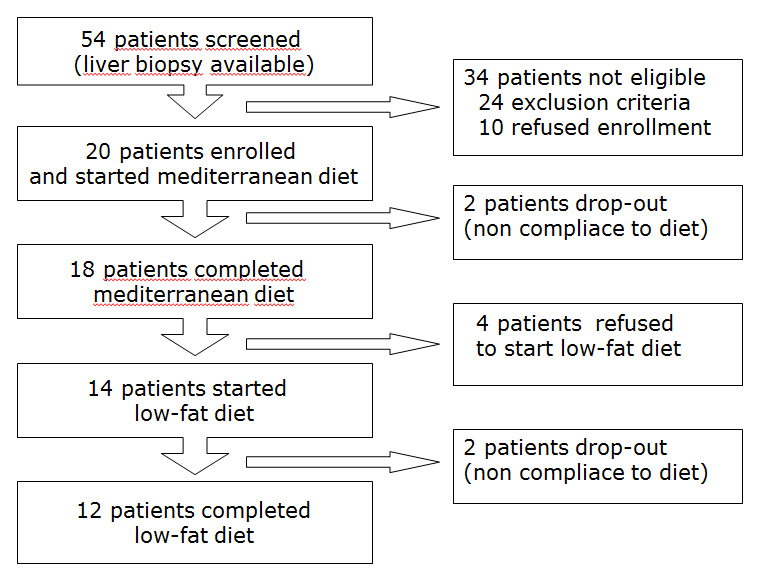 Figure 1 Flow chart of study patients.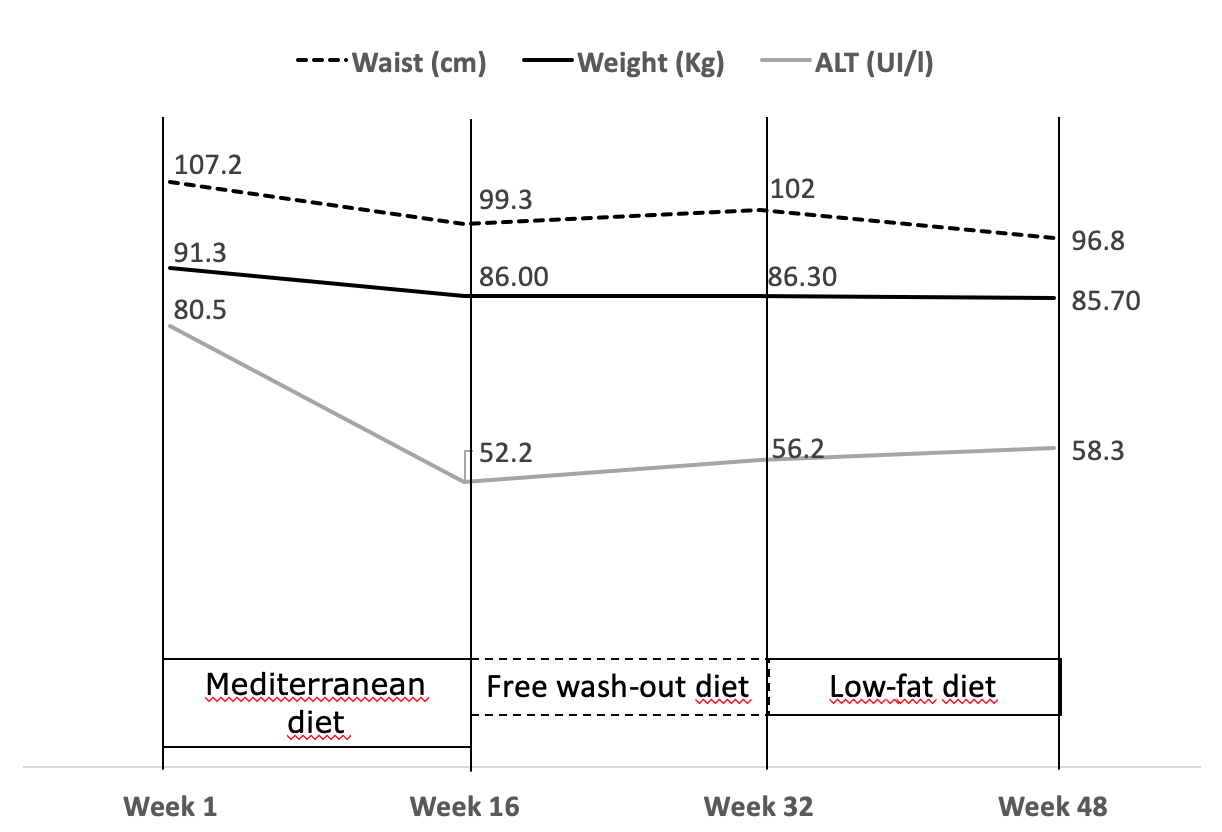 Figure 2 Evolution of the parameters body weight, waist circumference and level of transaminases during the study. ALT: Alanine transaminase.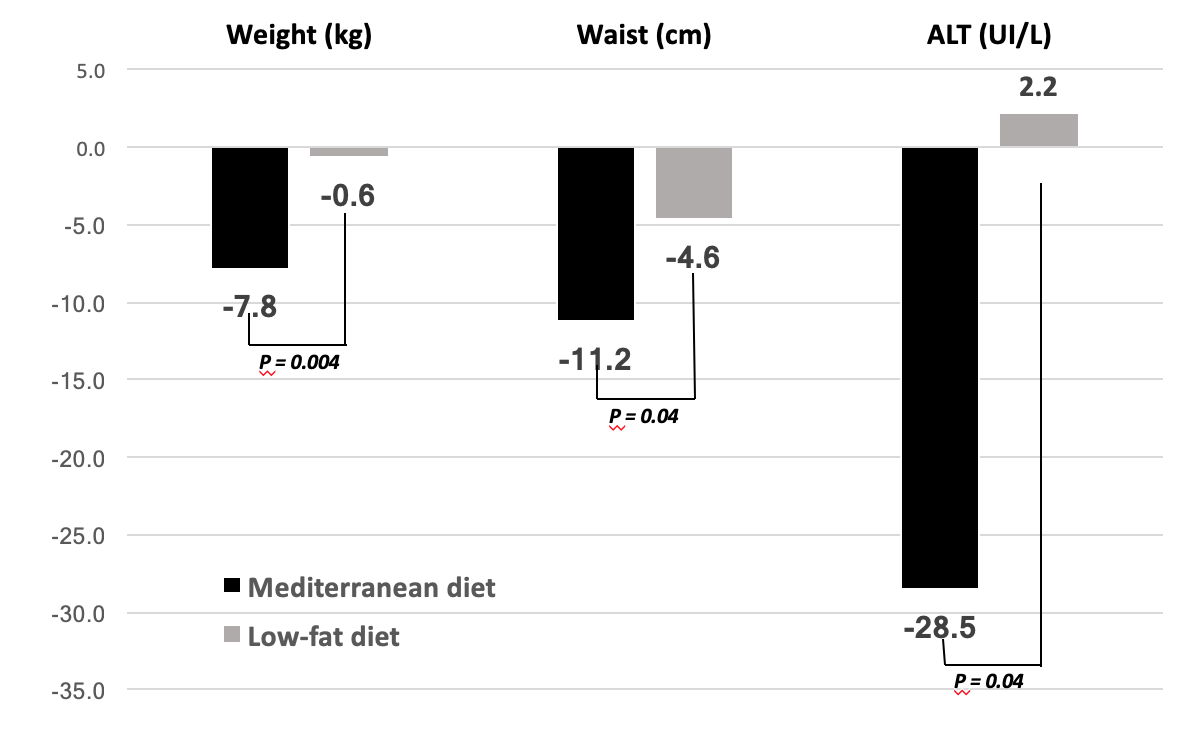 Figure 3 Comparison between variations obtained after 16 wk of mediterranean diet or low-fat diet. ALT: Alanine transaminase.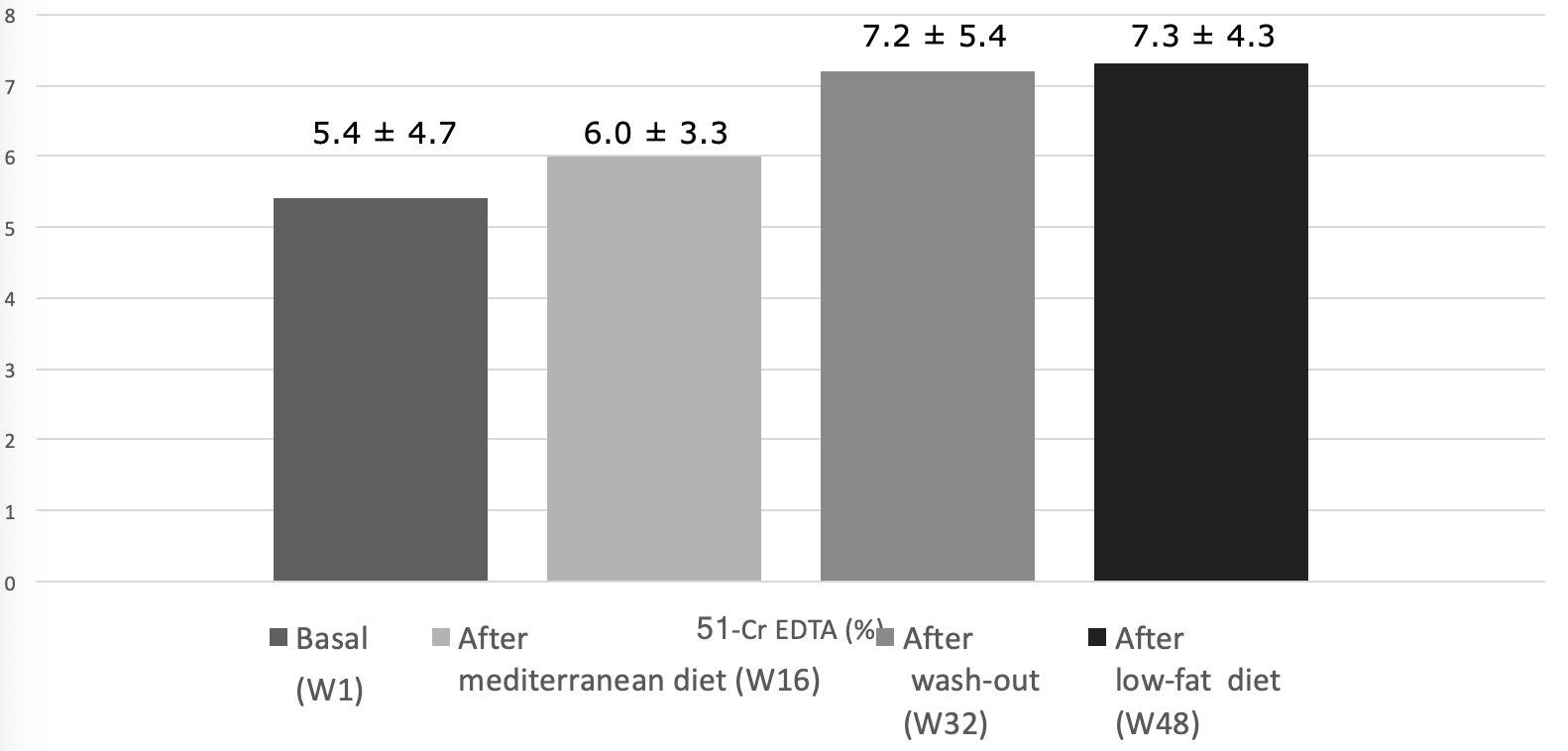 Figure 4 Intestinal permeability. 51Cr-EDTA: Chromium-51 ethylene diamine tetraacetate excretion testing.Basal (W1)After Mediterranean diet (W16)P value (≥ 0.05 NS)W1 vs W16After wash-out (W32)After low-fat diet(W48)P value (≥ 0.05 NS)W32 vs W48Weight (kg)91.3 ± 10.986.0 ± 12.40.00386.3 ± 8.485.7 ± 9.4NSBody mass index30.9 ± 3.629.3 ± 4.1NS29.7 ± 2.9 29.3 ± 3.2NSWaist (cm)107.2 ± 9.099.3 ± 11.5 0.001102.0 ± 11.596.8 ± 11.5NSHip (cm)107.5 ± 6.7 103.9 ±6.9 0.001103.7 ± 6.3101.7 ± 11.1NSWaist/hip ratio0.99 ± 0.050.96 ± 0.08NS0.97 ± 0.040.95 ± 0.06NSSystolic blood pressure (mmHg)129.0 ± 14.3130.5 ± 20.3NS130.0 ± 8.9122.5 ± 17.5 NSDiastolic blood pressure (mmHg) 84.5 ± 11.481.0 ± 14.7 NS79.2 ± 9.275.8 ± 14.3NSGlycemia (mg/dL)93.8 ± 13.192.9 ± 11.8NS95.5 ± 9.096.2 ± 7.3NSHOMA-IR5.2 ± 2.53.5 ± 2.1NS4.3 ± 1.23.8 ± 1.5NSTotal Cholesterol (mg/dL)186.5 ± 45.1176.9 ± 42.9NS186.3 ± 65.7177.0 ± 50.5 NSLDL cholesterol (mg/dL)112.9 ± 44.1113.7 ± 35.2 NS119.7 ± 55.8109.5 ± 44.6NSHDL cholesterol (mg/dL)41.7 ± 6.342.1 ± 9.3NS44.7 ± 4.544.7 ± 4.7NSTryglicerid (mg/dL) 139.0 ± 90.4105.4 ± 45.4 NS110.5 ± 48.7105.8 ± 36.1NSALT (UI/L) 80.5 ± 41.652.2 ± 32.30.000156.2 ± 33.858.3 ± 38.7NSAST (UI/L)39.8 ± 15,133.4 ± 15.70.0126.5 ± 10.429.0 ± 11.3NSGGT (UI/L)102.3 ± 123.589.6 ± 129.5NS100.7 ± 128.370.7 ± 75.3NSAlbumin (g/dL)4.6 ± 0.34.5 ± 0.3NS4.6 ± 0.44.5 ± 0.4NSEmoglobin (g/dL)15.1 ± 1.114.9 ± 1.1NS15.4 ± 1.315.3 ± 1.3NSCreatinin (mg/dL)0.9 ± 0.10.9 ± 0.1NS0.9 ± 0.10.9 ± 0.1NSBasal (W1)After mediterranean diet (W16)After wash-out (W32)After low-fat diet (W48)MacronutrientsMacronutrientsMacronutrientsMacronutrientsMacronutrientskcal per day1798142118531414Carbohydrates (%)53.240.555.062.1Proteins (%)18.321.116.520.2Lipids (%)28.438.428.517.7Saturated fat (g)11.47.29.05.5Polyunsaturated fats (g)4.53.54.22.6Monounsaturated fatty acids (g)29.727.225.014.4Cholesterol (g)248.2157.5258.2153.3MicronutrientsMicronutrientsMicronutrientsMicronutrientsMicronutrientsTotal daily fiber (g)16.928.216.821.2Vitamin A (mcg)88.847.686.133.4Vitamin C (g)68.3143.372.6119.3Vitamin E (g)7.77.86.73.3Total iron (g)9.515.510.712.7